КАРАР                                 №35                    РЕШЕНИЕ«10» март 2016 й.                                           «10» марта 2016 г.О предложении кандидатуры для назначения в резерв состава участковой избирательной комиссии  № 1051 для проведения выборов и референдумов на территории муниципального района Баймакский район Республики Башкортостан на 2013-2018 годыВ связи с формированием участковых избирательных комиссий для проведения выборов и референдумов на территории муниципального района Баймакский район Республики Башкортостан на 2013-2018 годы и в соответствии с частью 4  статьи 27 Федерального закона «Об основных гарантиях избирательных прав и права на участие в референдуме граждан Российской Федерации»  Совет сельского поселения Мукасовский сельсовет муниципального района Баймакский район Республики Башкортостан РЕШИЛ:1.Предложить территориальной избирательной комиссии муниципального района Баймакский район Республики Башкортостан выдвинуть  в резерв состава участковой избирательной комиссии  №1051  с правом решающего голоса:Телявкабулова Айгуль Азаматовна, 16.03.1975 г.р., среднее     специальное, управляющий делами администрации СП, Опыт работы в избирательной комиссии не имеетРБ, Баймакский район, С.1-Туркменево, ул. Г.Сулейманова, д.152) Талипов Сабит Шагишарифович, 01.07.1962 г. р., образование среднее, вр. не работает, опыт работы в избирательной комиссии, участие в выборах 2015 года,РБ, Баймакский район, с.1-Туркменево, ул. Батыра  Валиди, д.32. Направить данное решение в территориальную избирательную комиссию муниципального района Баймакский район Республики Башкортостан в срок до 14.03. 2016 г. Глава сельского поселения Мукасовскийсельсоветмуниципального районаБаймакский районРеспублики Башкортостан                                                                     Б.Р.Ишмуратов.БАШКОРТОСТАН  РЕСПУБЛИКАhЫБАЙМАК  РАЙОНЫМУНИЦИПАЛЬ РАЙОНЫНЫНМОКАС  АУЫЛ  СОВЕТЫ АУЫЛ  БИЛМАhЕ СОВЕТЫ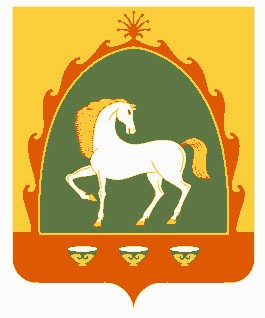 РЕСПУБЛИКА  БАШКОРТОСТАНСОВЕТСЕЛЬСКОГО  ПОСЕЛЕНИЯМУКАСОВСКИЙ  СЕЛЬСОВЕТМУНИЦИПАЛЬНОГО РАЙОНАБАЙМАКСКИЙ  РАЙОН453643. 1-се Т2ркм1н  ауылы, С. Юлаев урамы, 17. // Телефондар:  8-(347-51)4-41-43 (факс), 4-41-14, 4-41-54 // E-mail: mukas-sp@yandex.ru // 453643. 1-се Т2ркм1н  ауылы, С. Юлаев урамы, 17. // Телефондар:  8-(347-51)4-41-43 (факс), 4-41-14, 4-41-54 // E-mail: mukas-sp@yandex.ru // 453643, с. 1-е Туркменево, ул. С. Юлаева, 17. // Телефоны: (8-347-51)4-41-43 (факс), 4-41-14, 4-41-54 //E-mail: mukas-sp@yandex.ru // 453643, с. 1-е Туркменево, ул. С. Юлаева, 17. // Телефоны: (8-347-51)4-41-43 (факс), 4-41-14, 4-41-54 //E-mail: mukas-sp@yandex.ru // 